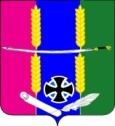 АДМИНИСТРАЦИЯ ВАСЮРИНСКОГО СЕЛЬСКОГО ПОСЕЛЕНИЯ ДИНСКОГО РАЙОНА ПОСТАНОВЛЕНИЕот 02.10.2023		                                                             		№ 272станица ВасюринскаяО внесении изменений в постановление администрации Васюринского сельского поселения от 11 января 2022 года № 03 «Об утверждении Положения об оплате труда работниковмуниципального бюджетного учреждения по физическому развитию, спорту и молодежной политике Васюринского сельского поселения «Вектор»       В целях приведения в соответствие с действующим законодательством, руководствуясь Трудовым кодексом Российской Федерации, Федеральным законом от 6 октября 2003 года № 131-ФЗ «Об общих принципах организации местного самоуправления в Российской Федерации» Уставом Васюринского сельского поселения Динского района, п о с т а н о в л я ю:Внести изменения в постановление администрации Васюринского сельского поселения от 11 января 2022 года № 03 «Об утверждении Положения об оплате труда работников муниципального бюджетного учреждения по физическому развитию, спорту и молодежной политике Васюринского сельского поселения «Вектор» в таблицу № 1, раздела II, приложения к постановлению: «Таблица №1»Контроль за выполнением настоящего постановления оставляю за собой.Общему отделу администрации Васюринского сельского поселения (Дзыбова) обнародовать настоящее постановление и разместить на официальном сайте Васюринского сельского поселения в информационно-телекоммуникационной сети «Интернет».Настоящее постановление вступает в силу после его официального обнародования и распространяет свои действия на правоотношения, возникшие с 1 октября 2023 года.Глава Васюринского сельского поселения                                                                                 О.А. Черная№ п/пНаименование должностейМинимальный размер оклада1.Должности технических исполнителей3 9062.Должности работников среднего звена учреждения5 8283.Должности работников ведущего звена учреждения 6 8024.Должности руководящего состава учреждения8 566